.Alternate tracks: -Way Down We Go by Kaleo (80 bpm);Old Tears by Ilse De Lange (76 bpm)Start dancing slightly before lyrics at about :36Counterclockwise rotation; Start weight on LNC BASIC R, SIDE-BEHIND-SIDE-CROSS, NC BASIC L, SIDE, LOW HITCHEasier option for 7-8: Step R to side, touch L homeNC BASIC L, SIDE-BEHIND-SIDE-CROSS, NC BASIC R, SIDE, LOW HITCHR SCISSOR, L SCISSOR, SIDE-CLOSE-TURN RIGHT ¼, STEP, TURN RIGHT ¼CROSS ROCK-RECOVER-&-CROSS ROCK-RECOVER-&-STEP, TURN ¼, CROSS-&-CROSSRESTART during 6th repetition at [9]. Listen to him singing "ecstaseeeeeee," then restart on "holy."All rights reserved, June 2016; corrected 6/7/16.This step sheet is not authorized for publication on Kickit. If you have a script of this dance by "unknown" it should be destroyed, because it may have been changed without my permission.Contact: Lisa McCammon - dancinsfun@gmail.com or www.peterlisamcc.comBrightest Days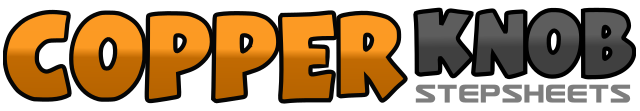 .......Count:32Wall:4Level:Improver.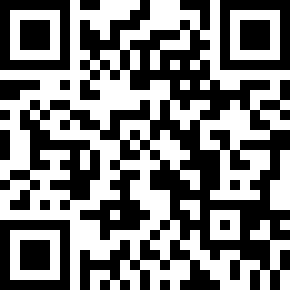 Choreographer:Lisa McCammon (USA) - June 2016Lisa McCammon (USA) - June 2016Lisa McCammon (USA) - June 2016Lisa McCammon (USA) - June 2016Lisa McCammon (USA) - June 2016.Music:H.O.L.Y. - Florida Georgia LineH.O.L.Y. - Florida Georgia LineH.O.L.Y. - Florida Georgia LineH.O.L.Y. - Florida Georgia LineH.O.L.Y. - Florida Georgia Line........1, 2&Step R to side, rock back L, cross R3&4&Step L to side, step R behind, step L to side, cross R5, 6&Step L to side, rock back R, cross L7-8Step R to side, low hitch L (styling: keep L foot snug behind lower R calf)1, 2&Step L to side, rock back R, cross L3&4&Step R to side, step L behind, step R to side, cross L5, 6&Step R to side, rock back L, cross R7-8Step L to side, low hitch R (styling as above, or touch R home)1&2Step R to side, close L (instep to R heel), cross R3&4Step L to side, close R (instep to L heel), cross L  **RESTART5&6Step R to side, close L, turn right ¼ [3] stepping forward R7-8Step forward L, turn right ¼ [6] (weight R)1, 2&Cross rock L, recover R, step L to side3, 4&Cross rock R, recover L, step R to side5-6Step forward L, turn right ¼ [9] (weight R)7&8Cross L, step R to side, cross L